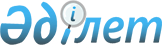 О внесении изменений и дополнений в постановления Правительства Республики Казахстан от 27 декабря 2007 года № 1301 "Об утверждении Правил осуществления государственных закупок" и от 15 мая 2012 года № 623 "Об утверждении Правил проведения электронных государственных закупок"
					
			Утративший силу
			
			
		
					Постановление Правительства Республики Казахстан от 15 ноября 2012 года № 1450. Утратило силу постановлением Правительства Республики Казахстан от 28 декабря 2015 года № 1086      Сноска. Утратило силу постановлением Правительства РК от 28.12.2015 № 1086 (вводится в действие со дня его первого официального опубликования).      Правительство Республики Казахстан ПОСТАНОВЛЯЕТ :



      1. Внести в некоторые решения Правительства Республики Казахстан следующие изменения и дополнения:



      1) в постановлении Правительства Республики Казахстан от 27 декабря 2007 года № 1301 «Об утверждении Правил осуществления государственных закупок» (САПП Республики Казахстан, 2007 г., № 49, ст. 600):



      в Правилах осуществления государственных закупок, утвержденных указанным постановлением:



      абзац первый пункта 18 изложить в новой редакции:

      «18. В случае проведения государственных закупок товаров, работ, услуг, имеющих сложные технические характеристики и спецификации, организатор государственных закупок может закупать такие товары, работы, услуги у временных объединений юридических лиц (консорциум) в порядке, определенном настоящими Правилами. В случае участия в государственных закупках временных объединений юридических лиц (консорциум), юридические лица, являющиеся участниками данного консорциума, помимо документов, установленных настоящими Правилами для подтверждения своих квалификационных требований, должны представить следующие документы:»;



      пункт 163 дополнить частью второй следующего содержания:

      «В случае ненадлежащего исполнения поставщиком принятых обязательств по договору о государственных закупках, заказчик возвращает внесенное обеспечение исполнения договора о государственных закупках в течение пяти рабочих дней со дня установления факта оплаты неустойки в доход соответствующего бюджета, государственного предприятия, юридического лица, пятьдесят и более процентов голосующих акций (долей участия в уставном капитале) которых принадлежат государству, или аффилиированных с ними юридических лиц.»;



      пункт 164 изложить в новой редакции:

      «164. Заказчик не возвращает обеспечение исполнения договора, если договор о государственных закупках расторгнут в связи с неисполнением поставщиком товаров, работ, услуг договорных обязательств.»;



      дополнить пунктом 164-1 следующего содержания:

      «164-1. Победитель конкурса по государственным закупкам товаров, имеющий условное уменьшение своей конкурсной заявки за наличие местного содержания в товаре, при заключении договора о государственных закупках представляет заказчику сертификат о происхождении товара формы CT-KZ на всю партию поставляемого товара.»;



      в приложении 3 к Правилам:



      пункт 47 дополнить частью второй следующего содержания:

      «В случае ненадлежащего исполнения поставщиком принятых обязательств по договору о государственных закупках, заказчик возвращает внесенное обеспечение исполнения договора о государственных закупках в течение пяти рабочих дней со дня установления факта оплаты неустойки в доход соответствующего бюджета, государственного предприятия, юридического лица, пятьдесят и более процентов голосующих акций (долей участия в уставном капитале) которых принадлежат государству, или аффилиированных с ними юридических лиц.»;



      в приложениях 4 и 5 к Типовой конкурсной документации:



      пункт 10 дополнить частью второй следующего содержания:

      «В случае признания нашей конкурсной заявки выигравшей, мы внесем обеспечение исполнения договора о государственных закупках в размере, равном авансу (указывается, если внесение обеспечения исполнения договора было предусмотрено в конкурсной документации в размере, равном авансу, который должен быть не менее трех процентов от общей суммы договора о государственных закупках).»;



      в приложении 4 к Правилам:



      абзац первый пункта 44 изложить в новой редакции:

      «44. Без ущерба каким-либо другим санкциям за нарушение условий Договора Заказчик может расторгнуть настоящий Договор или частично, направив Поставщику письменное уведомление о неисполнении обязательств:»;



      пункт 45 изложить в новой редакции:

      «45. Поставщик не лишается своего обеспечения исполнения Договора и не несет ответственность за выплату неустоек или расторжение Договора в силу неисполнения его условий, если задержка с исполнением Договора является результатом форс-мажорных обстоятельств.»;



      дополнить пунктом 60-2 следующего содержания:

      «60-2. Поставщик обязуется представлять сертификат о происхождении товара формы CT-KZ на всю (все) партию (партии) поставляемого товара.»;



      2) в постановлении Правительства Республики Казахстан от 15 мая 2012 года № 623 «Об утверждении Правил проведения электронных государственных закупок» (САПП Республики Казахстан, 2012 г., № 50, ст. 678):



      в Правилах проведения электронных государственных закупок, утвержденных указанным постановлением:



      пункт 165 дополнить частью второй следующего содержания:

      «В случае ненадлежащего исполнения поставщиком принятых обязательств по договору о государственных закупках, заказчик возвращает внесенное обеспечение исполнения договора о государственных закупках в течение пяти рабочих дней со дня установления факта оплаты неустойки в доход соответствующего бюджета, государственного предприятия, юридического лица, пятьдесят и более процентов голосующих акций (долей участия в уставном капитале) которых принадлежат государству, или аффилиированных с ними юридических лиц.»;



      дополнить пунктом 166-1 следующего содержания:

      «166-1. Победитель конкурса по государственным закупкам товаров, имеющий условное уменьшение своей конкурсной заявки за наличие местного содержания в товаре, при заключении договора о государственных закупках представляет заказчику сертификат о происхождении товара формы CT-KZ на всю партию поставляемого товара.»;



      в приложении 1 к Правилам:



      пункт 5 изложить в новой редакции:

      «5. Организатор в течение двух рабочих дней со дня получения запроса опубликовывает текст разъяснения положений КД на веб-портале с автоматическим уведомлением потенциальных поставщиков - участников веб-портала, получивших КД.»;



      пункт 22 изложить в новой редакции:

      «22. Протокол вскрытия заявок на участие в электронном конкурсе публикуется секретарем конкурсной комиссии на веб-портале в день вскрытия. При этом веб-портал рассылает автоматические уведомления членам конкурсной комиссии - потенциальным поставщикам, автоматически зарегистрированным на веб-портале.»;



      пункт 50 дополнить частью второй следующего содержания:

      «В случае ненадлежащего исполнения поставщиком принятых обязательств по договору о государственных закупках, заказчик возвращает внесенное обеспечение исполнения договора о государственных закупках в течение пяти рабочих дней со дня установления факта оплаты неустойки в доход соответствующего бюджета, государственного предприятия, юридического лица, пятьдесят и более процентов голосующих акций (долей участия в уставном капитале) которых принадлежат государству, или аффилиированных с ними юридических лиц.»;



      приложение 3 к электронной форме аукционной документации дополнить частью девятой следующего содержания:

      «В случае признания нашей конкурсной заявки выигравшей, мы внесем обеспечение исполнения договора о государственных закупках в размере, равном авансу (указывается, если внесение обеспечения исполнения договора было предусмотрено в аукционной документации в размере, равном авансу, который должен быть не менее трех процентов от общей суммы договора о государственных закупках).»;



      приложение 3 к электронной форме конкурсной документации дополнить частью девятой следующего содержания:

      «В случае признания нашей конкурсной заявки выигравшей, мы внесем обеспечение исполнения договора о государственных закупках в размере, равном авансу (указывается, если внесение обеспечения исполнения договора было предусмотрено в конкурсной документации в размере, равном авансу, который должен быть не менее трех процентов от общей суммы договора о государственных закупках).»;



      в приложении 5 к Правилам:



      пункт 67 дополнить частью второй следующего содержания:

      «В случае ненадлежащего исполнения поставщиком принятых обязательств по договору о государственных закупках, заказчик возвращает внесенное обеспечение исполнения договора о государственных закупках в течение пяти рабочих дней со дня установления факта оплаты неустойки в доход соответствующего бюджета, государственного предприятия, юридического лица, пятьдесят и более процентов голосующих акций (долей участия в уставном капитале) которых принадлежат государству, или аффилиированных с ними юридических лиц.»;



      приложение 7 к электронной форме аукционной документации изложить в новой редакции согласно приложению к настоящему постановлению.



      2. Настоящее постановление вводится в действие со дня первого официального опубликования.      Премьер-Министр

      Республики Казахстан                       С. Ахметов

Приложение         

к постановлению Правительства

Республики Казахстан    

от 15 ноября 2012 года № 1450

Приложение 7     

к электронной форме  

аукционной документации  

Справка об отсутствии задолженностиНаименование банка

_____________________________________________________________________Реквизиты банка

_____________________________________________________________________Кому:

Наименование организатора государственных закупок

_____________________________________________________________________Реквизиты организатора государственных закупок

_____________________________________________________________________      Банк (наименование) по состоянию на ___________________________

подтверждает отсутствие просроченной задолженности перед банком, длящейся более трех месяцев предшествующих дате выдачи справки, согласно Типовому плану счетов бухгалтерского учета в банках второго уровня и ипотечных компаниях, утвержденному постановлением Правления Национального Банка Республики Казахстан, (указать полное наименование юридического лица, тел., адрес), обслуживающимся в данном Банке.

      Данная справка выдана для участия в электронном конкурсе

№ _____, наименование электронного конкурса _________________________Дата _____________

Подпись __________

М.П.
					© 2012. РГП на ПХВ «Институт законодательства и правовой информации Республики Казахстан» Министерства юстиции Республики Казахстан
				